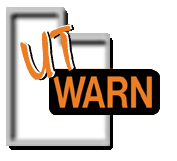 Utah Water and Wastewater Agency Response NetworkAnnual Meeting Agenda1:30 PM, August 21, 2017Room 2015, Department of Environmental Quality Building195 North 1950 West, Salt Lake City, Utah, 84114Call to OrderDetermination of Quorum2016 Annual Meeting MinutesReports from Committee MembersUnfinished BusinessEncouraging New MembershipEmergency Response CredentialingNew Business2017 Emergency Response IssuesEPA ER Exercise, November 8, 2017 2017 Responses and Activations Other BusinessAdjourn